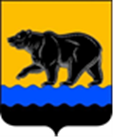 СЧЁТНАЯ ПАЛАТА ГОРОДА НЕФТЕЮГАНСКА16 мкрн., д. 23, помещение № 97, г. Нефтеюганск, Ханты-Мансийский автономный округ - Югра(Тюменская область), 628310, телефон: 20-30-54, факс: 20-30-63 е-mail: sp-ugansk@mail.ru_____________________________________________________________________________________Исх. СП-331-3 от 25.05.2023                                             ЗАКЛЮЧЕНИЕ на проект изменений в муниципальную программу «Развитие транспортной системы в городе Нефтеюганске»Счётная палата города Нефтеюганска на основании статьи 157 Бюджетного кодекса Российской Федерации, Положения о Счётной палате города Нефтеюганска, утверждённого решением Думы города Нефтеюганска от 22.12.2021 № 56-VII, рассмотрев проект изменений в муниципальную программу города Нефтеюганска «Развитие транспортной системы в городе Нефтеюганске» (далее – проект изменений), сообщает следующее.1. При проведении экспертно-аналитического мероприятия учитывалось наличие экспертизы:1.1. Департамента финансов администрации города Нефтеюганска на предмет соответствия проекта изменений бюджетному законодательству Российской Федерации и возможности финансового обеспечения его реализации из бюджета города Нефтеюганска.1.2. Департамента экономического развития администрации города Нефтеюганска на предмет соответствия:- Порядку принятия решения о разработке муниципальных программ города Нефтеюганска, их формирования, утверждения и реализации, утверждённому постановлением администрации города Нефтеюганска от 18.04.2019 № 77-нп «О модельной муниципальной программе города Нефтеюганска, порядке принятия решения о разработке муниципальных программ города Нефтеюганска, их формирования, утверждения и реализации» (далее – Порядок от 18.04.2019 № 77-нп);- Стратегии социально-экономического развития муниципального образования город Нефтеюганск, утверждённой решением Думы от 31.10.2018 № 483-VI «Об утверждении Стратегии социально-экономического развития муниципального образования город Нефтеюганск на период до 2030 года»;- структурных элементов (основных мероприятий) целям муниципальной программы;- сроков её реализации задачам;- целевых показателей, характеризующих результаты реализации муниципальной программы, показателям экономической, бюджетной и социальной эффективности, а также структурных элементов (основных мероприятий) муниципальной программы;- требованиям, установленным нормативными правовыми актами в сфере управления проектной деятельностью.2. Предоставленный проект изменений соответствует Порядку от 18.04.2019 № 77-нп. 3. Проектом изменений планируется:		3.1. Таблицу 1 «Целевые показатели муниципальной программы» изложить в новой редакции.3.2. В таблице 2 «Распределение финансовых ресурсов муниципальной программы «Развитие транспортной системы в городе Нефтеюганске» по ответственному исполнителю - департаменту жилищно-коммунального хозяйства администрации города Нефтеюганска в 2023 году экономию за счёт средств местного бюджета перераспределить с мероприятий:- 2.1. «Строительство (реконструкция), капитальный ремонт и ремонт автомобильных дорог общего пользования местного значения» подпрограммы II «Автомобильные дороги» сумму 2 827,104 тыс. рублей;- 3.1. «Улучшение условий дорожного движения и устранение опасных участков на улично-дорожной сети» подпрограммы III «Безопасность дорожного движения» сумму 1 913,019 тыс. рублей;- на мероприятие 1.1 «Обеспечение доступности и повышение качества транспортных услуг автомобильным транспортом» подпрограммы 
I «Транспорт» сумму 4 740,123 тыс. рублей на оказание услуг, связанных с осуществлением регулярных перевозок пассажиров и багажа, в том числе отдельным категориям граждан по бесплатному проезду автомобильным транспортом общего пользования по регулируемым тарифам по ежегодным сезонным автобусным маршрутам до садовых, огороднических и дачных товариществ, в связи с увеличением количества рейсов и продлением периода работы дачных маршрутов до 15 октября 2023 года. Отметим, что в проекте изменений имеется юридико-техническая ошибка, а именно, в пункте 1.1 проекта постановления указано «В паспорте муниципальной программы города Нефтеюганска «Развитие транспортной системы в городе Нефтеюганске» (далее – муниципальная программа) Таблицу 1 изложить согласно приложению 1 к постановлению». При этом, таблица 1 не является частью паспорта муниципальной программы.Рекомендуем устранить замечание.По итогам проведения экспертизы, необходимо рассмотреть замечание и предложение, изложенное в заключении. Информацию о решении, принятом по результатам рассмотрения рекомендации, направить в адрес Счётной палаты до 02.06.2023 года.Председатель			                                                                С.А. Гичкина